第1回日本睡眠検査学会　近畿支部例会【WEB配信】のご案内　　日本睡眠検査学会近畿支部近畿支部代表　高谷　恒範　　　　　　　　　　　　　　　　　　　　　　　　　　　　　　　　　　　　　　　　　　　　　　　　　　　　　　　　　　　　　拝啓寒冷の候、会員の皆様におかれましてはますますご清祥のこととお慶び申し上げます。日本PSG研究会は、2020年9月より一般社団法人日本睡眠検査学会として新たにスタート致しました。この度、近畿支部として第1回目の支部例会を企画致しました。各講演後にはチャットによる質疑応答を予定しております。睡眠に関心をお持ちの医療関係者であれば職種は問いません。多数のご参加をお待ちしております。敬具開催日　：　2021年3月28日（日）　14時00分～17時10分配信方法　：　Zoom webinerによるライブ配信　定員人数　：　100名　　参加費：会員　1,000円 　非会員　4,000円　～プログラム～14：00～15：30　講演１　『睡眠臨床における発達障害の理解と対応』　　　　間宮由真先生　大阪大学大学院医学系研究科精神医学教室　助教　医師15：30～15：40　休憩　　　　　　　　　15：40～16：10　講演２　『大阪大学医学部附属病院における小児PSGの現状と課題』　　　　寒川あゆみ先生　大阪大学医学部附属病院　医療技術部　検査部門　臨床検査技師16：10～16：40　講演３　症例報告『呼吸イベントをいかに深読みできるか？』高谷恒範先生　奈良県立医科大学　中央臨床検査部　助教　臨床検査技師16：40～17：10　症例報告に関してパネラーディスカッション　　　　 　パネラー：近畿支部　杉田淑子、眞下緑、吉岡資朗参加申込　：　2021年2月1日（月））より、下記URLまたはQRコードからアクセスして申込みを行ってください。自動返信メールが届かない場合は、メールアドレスの誤入力、受信拒否設定、セキュリティー等の問題が考えられますので、再度ご確認の上お申込み下さい。定員に達し次第とさせていただきますが、こちらから連絡がない場合は確定とご了承下さい。URL　　https://forms.gle/sx4D2Tv2LCENFut37　　　　　 QRコード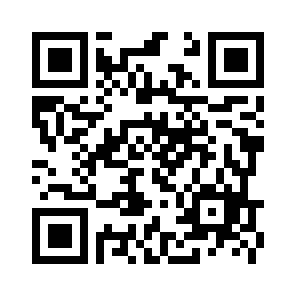 個人情報は適切な安全対策の下に管理し、ご本人の同意なく第三者への開示、提供は致しません。申込締切り日：　2021年3月14日（日）申込期日を過ぎての申し込みは出来ませんのでご注意下さい。尚、参加費も申込期日までにお振込み下さい。　入金確認後、配信サイトにアクセスするためのURLやパスワード等を、配信日の約1週間前にメールにてご連絡致します。日本睡眠学会睡眠医療認定単位が、本例会の参加にて2単位付与されます。本例会終了時に必ずアンケートの回答をお願いいたします。その回答をもって参加と判断し、後日参加証兼領収証をメールにてお送り致します。CEC：今回はCECの申請は行いませんので、ご了承ください。振込口座 a)ゆうちょ口座からのお振込み（ゆうちょのATM・窓口・ダイレクト） 記号－番号： 11340-17855151　　口座名義： 一般社団法人　日本睡眠検査学会（シャ）ニホンスイミンケンサガッカイb)他金融機関からのお振込み（他金融機関のATM・窓口・ダイレクト） 銀行名： ゆうちょ銀行 支店名： 一三八店 （イチサンハチテン） 口座科目： 普通預金 口座番号： 1785515 口座名義： （シャ）ニホンスイミンケンサガッカイ会員の方は、本年度年会費を納入していることが参加条件となりますので、年会費未納の方は先に年会費を納入して頂き、参加申込みをお願い致します（年会費の振込口座は学会HPをご参照ください）。新規に入会をご希望の方は、事前に日本睡眠検査学会HPより入会手続きを済ませて頂き、参加申込みをお願い致します。お問い合わせはjast.kinki@gmail.com　までメールにてお願い致します。【賛助会員】　　※ 五十音順（一社：一搬社団法人）（アイ・エム・アイ（株）、エア・ウォーター・ライフサポート（株）、（株）小池メディカル、大丸エナウィン（株）、チェスト（株）、 帝人ヘルスケア（株）、（一社）日本睡眠総合検診協会、（有）のるぷろライトシステムズ、バイタルエア・ジャパン（株）、フィッシャー&パイケルヘルスケア（株）、（株） フィリップス・ジャパン、フクダライフテック（株）、（株）MAGnet、（株）メディカルケア、メディシス（株）日本睡眠検査学会のホームページにも案内が掲載されていますので、そちらもご覧ください。　　　  